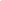 فهرس الآيات القرآنية1- فهرس الآيات القرآنية.
2- فهرس الأحاديث النبوية.
3- فهرس الآثار.
4- فهرس الأعلام المترجمين.
5- فهرس الأشعار
6- فهرس المصطلحات العلمية.
7- فهرس الأماكن والقبائل والفرق.
8- فهرس المصادر والمراجع.
9- فهرس الموضوعات.
الصفحةالصفحةرقم الآيةرقم الآيةرقم الآيةالآيــــــةسورة الفاتحةسورة الفاتحةسورة الفاتحةسورة الفاتحةسورة الفاتحةسورة الفاتحة537537666       سورة البقرةسورة البقرةسورة البقرةسورة البقرةسورة البقرةسورة البقرة947947555      565565292929       850850393939     172172424242      921921585858    585585929292   599599120، 145120، 145120، 145   10611061124124124     1061، 10691061، 1069126126126     892892132132132    530530166166166        754754185185185       755755210210210           136136249249249     664664256256256      475475281281281        174174282282282       سورة آل عمرانسورة آل عمرانسورة آل عمرانسورة آل عمرانسورة آل عمرانسورة آل عمران5385381-21-21-2     792792777        206206131313         256256282828          801801118118118      10151015119119119       901901134134134   137137154154154         222222164164164         162162169169169           سورة النساءسورة النساءسورة النساءسورة النساءسورة النساءسورة النساء325325101010        917917646464       744744808080          327327898989     262262949494         338338959595         881881113113113        776776165165165        سورة المائدةسورة المائدةسورة المائدةسورة المائدةسورة المائدةسورة المائدة798798888      127127242424       208208333333       600-1020600-1020484848               369369676767        887887959595             552552117117117           سورة الأنعامسورة الأنعامسورة الأنعامسورة الأنعامسورة الأنعامسورة الأنعام606606111111          620620171717             986986333333       664664525252         619619797979          401401898989          575575101101101            627627103103103      619619161161161      سورة الأعرافسورة الأعرافسورة الأعرافسورة الأعرافسورة الأعرافسورة الأعراف165165222             759759404040          775775727272         10221022898989          587587115115115          975975172172172        554554188188188          سورة الأنفالسورة الأنفالسورة الأنفالسورة الأنفالسورة الأنفالسورة الأنفال468468121212      559-948559-948323232         10781078333333        10181018383838             147147666666      252252757575          سورة التوبةسورة التوبةسورة التوبةسورة التوبةسورة التوبةسورة التوبة327327111      289289191919          262262232323          261261303030        994994303030      262262353535        455455434343     399399545454        370370565656          526526727272       279279787878       955955909090     429429949494       385-414385-414103103103            395395118118118       260260128128128        سورة يونسسورة يونسسورة يونسسورة يونسسورة يونسسورة يونس492492222           505505181818       516516242424         10171017252525        740740717171      10201020858585      10711071105105105       سورة هودسورة هودسورة هودسورة هودسورة هودسورة هود478478111     669669131313       698-706698-706252525       578578323232       691691404040        690690424242      748748656565       748748818181      710710103103103     613613116116116         186186117117117         سورة يوسفسورة يوسفسورة يوسفسورة يوسفسورة يوسفسورة يوسف788788555     874874111111          909909141414       799799171717     479، 709479، 709232323      867867242424      793-889793-889373737         824824383838        881881676767          809، 917809، 917868686              918918929292     912912979797       788788100100100       818، 871818، 871101101101      102102108108108     سورة الرعدسورة الرعدسورة الرعدسورة الرعدسورة الرعدسورة الرعد937937333      959959666    959959777       960960121212       438438171717      119119282828         470470313131          987987373737        سورة إبراهيمسورة إبراهيمسورة إبراهيمسورة إبراهيمسورة إبراهيمسورة إبراهيم10001000272727       221221282828           245245363636        10891089424242      سورة الحجرسورة الحجرسورة الحجرسورة الحجرسورة الحجرسورة الحجر755755929292      سورة النحلسورة النحلسورة النحلسورة النحلسورة النحلسورة النحل776776999      294294323232        537537939393      629629979797      366366119119119           696696120120120      سورة الإسراءسورة الإسراءسورة الإسراءسورة الإسراءسورة الإسراءسورة الإسراء533533131313       533، 976533، 976141414          392392767676       541541888888        511، 640، 950511، 640، 95090-9190-9190-91             549549979797     سورة الكهفسورة الكهفسورة الكهفسورة الكهفسورة الكهفسورة الكهف943943323232         522-877522-877424242        399399464646          549549474747   785785969696      356356797979      سورة مريمسورة مريمسورة مريمسورة مريمسورة مريمسورة مريم1064106410644              80680680612            45445445446              494، 1069494، 1069494، 106948              10671067106749                سورة طهسورة طهسورة طهسورة طهسورة طهسورة طه75075075039          57857857864      59359359367                81081081078            91291291282          374374374134            سورة الأنبياءسورة الأنبياءسورة الأنبياءسورة الأنبياءسورة الأنبياءسورة الأنبياء49049049022                58558558560        سورة المؤمنونسورة المؤمنونسورة المؤمنونسورة المؤمنونسورة المؤمنونسورة المؤمنون744744744100          107610761076107        107610761076108          سورة النورسورة النورسورة النورسورة النورسورة النورسورة النور45545545531          90590590543              سورة الفرقانسورة الفرقانسورة الفرقانسورة الفرقانسورة الفرقانسورة الفرقان661-928661-928661-92821          10281028102823              1000، 10181000، 10181000، 101870              سورة الشعراءسورة الشعراءسورة الشعراءسورة الشعراءسورة الشعراءسورة الشعراء664664664111          سورة النملسورة النملسورة النملسورة النملسورة النملسورة النمل54054054014          16416416418                  سورة القصصسورة القصصسورة القصصسورة القصصسورة القصصسورة القصص1052105210528                  50250250222          64464464450          61161161186            10711071107188                سورة العنكبوتسورة العنكبوتسورة العنكبوتسورة العنكبوتسورة العنكبوتسورة العنكبوت72172172132          77477477440          سورة الرومسورة الرومسورة الرومسورة الرومسورة الرومسورة الروم6066066069          سورة السجدةسورة السجدةسورة السجدةسورة السجدةسورة السجدةسورة السجدة64964964918              سورة الأحزابسورة الأحزابسورة الأحزابسورة الأحزابسورة الأحزابسورة الأحزاب1651651651          سورة سبأسورة سبأسورة سبأسورة سبأسورة سبأسورة سبأ10591059105913            سورة فاطرسورة فاطرسورة فاطرسورة فاطرسورة فاطرسورة فاطر46746746728                    60660660644          سورة يسسورة يسسورة يسسورة يسسورة يسسورة يس48848848839          57757757752                57157157158              19119119159                سورة الصافاتسورة الصافاتسورة الصافاتسورة الصافاتسورة الصافاتسورة الصافات69669669677            سورة الزمرسورة الزمرسورة الزمرسورة الزمرسورة الزمرسورة الزمر793، 983793، 983793، 98323            99199199136            62062062038                  60960960965      55355355369            53553553571            295-1041295-1041295-104173            سورة غافرسورة غافرسورة غافرسورة غافرسورة غافرسورة غافر3773773778              10841084108416                58458458435                  60160160137          60160160184-85   ...      ...   ...      ...سورة فصلتسورة فصلتسورة فصلتسورة فصلتسورة فصلتسورة فصلت7427427425                36736736740                  783، 1009783، 1009783، 100944          سورة الشورىسورة الشورىسورة الشورىسورة الشورىسورة الشورىسورة الشورى9569569565          71771771723            30830830827                  38438438440            سورة الزخرفسورة الزخرفسورة الزخرفسورة الزخرفسورة الزخرفسورة الزخرف48048048031                    31931931981                    سورة الدخانسورة الدخانسورة الدخانسورة الدخانسورة الدخانسورة الدخان568، 759568، 759568، 75956                  سورة الجاثيةسورة الجاثيةسورة الجاثيةسورة الجاثيةسورة الجاثيةسورة الجاثية56256256224              سورة محمدسورة محمدسورة محمدسورة محمدسورة محمدسورة محمد244-627244-627244-6274              سورة الفتحسورة الفتحسورة الفتحسورة الفتحسورة الفتحسورة الفتح74474474410            39939939911                  33733733717          34534534524            18518518525                33633633626              سورة الحجراتسورة الحجراتسورة الحجراتسورة الحجراتسورة الحجراتسورة الحجرات2082082089              97697697610        سورة قسورة قسورة قسورة قسورة قسورة ق99999999918                    سورة الذارياتسورة الذارياتسورة الذارياتسورة الذارياتسورة الذارياتسورة الذاريات71471471426      712، 718712، 718712، 71828        73173173133              سورة القمرسورة القمرسورة القمرسورة القمرسورة القمرسورة القمر67267267210        68368368312      72672672637      13213213245            10871087108748              95395395349              سورة الرحمنسورة الرحمنسورة الرحمنسورة الرحمنسورة الرحمنسورة الرحمن75475475431            75575575539                    40140140170          سورة المجادلةسورة المجادلةسورة المجادلةسورة المجادلةسورة المجادلةسورة المجادلة191، 347191، 347191، 34721              سورة الحشرسورة الحشرسورة الحشرسورة الحشرسورة الحشرسورة الحشر6206206207          41741741710          سورة الممتحنةسورة الممتحنةسورة الممتحنةسورة الممتحنةسورة الممتحنةسورة الممتحنة452، 454452، 454452، 4544              سورة الصفسورة الصفسورة الصفسورة الصفسورة الصفسورة الصف4714714715              سورة المنافقونسورة المنافقونسورة المنافقونسورة المنافقونسورة المنافقونسورة المنافقون287-1075287-1075287-107510                      سورة التحريمسورة التحريمسورة التحريمسورة التحريمسورة التحريمسورة التحريم3403403401                    سورة القلمسورة القلمسورة القلمسورة القلمسورة القلمسورة القلم87987987951              سورة نوحسورة نوحسورة نوحسورة نوحسورة نوحسورة نوح6726726725              70070070012        67267267221        245، 596، 672245، 596، 672245، 596، 67226                        سورة الجنسورة الجنسورة الجنسورة الجنسورة الجنسورة الجن48648648615              سورة المرسلاتسورة المرسلاتسورة المرسلاتسورة المرسلاتسورة المرسلاتسورة المرسلات75575575536            97397397350            سورة الانفطارسورة الانفطارسورة الانفطارسورة الانفطارسورة الانفطارسورة الانفطار9399399391-2                  سورة البروجسورة البروجسورة البروجسورة البروجسورة البروجسورة البروج54254254221-22                    سورة البلدسورة البلدسورة البلدسورة البلدسورة البلدسورة البلد365161616            سورة الشمسسورة الشمسسورة الشمسسورة الشمسسورة الشمسسورة الشمس758555          سورة العصرسورة العصرسورة العصرسورة العصرسورة العصرسورة العصر6392-32-32-3                    سورة الهمزةسورة الهمزةسورة الهمزةسورة الهمزةسورة الهمزةسورة الهمزة1087777        سورة الإخلاصسورة الإخلاصسورة الإخلاصسورة الإخلاصسورة الإخلاصسورة الإخلاص3161-21-21-2                  